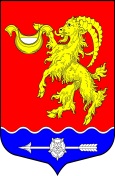 СОВЕТ ДЕПУТАТОВ МУНИЦИПАЛЬНОГО ОБРАЗОВАНИЯ ГОРБУНКОВСКОЕ СЕЛЬСКОЕ ПОСЕЛЕНИЕ МУНИЦИПАЛЬНОГО ОБРАЗОВАНИЯ ЛОМОНОСОВСКОГО МУНИЦИПАЛЬНОГО РАЙОНА ЛЕНИНГРАДСКОЙ ОБЛАСТИРЕШЕНИЕот  25 сентября 2020 года	                                                                                                     № 40Об утверждении Порядка ведения перечня видов муниципального контроля и органов местного самоуправления, уполномоченных на их осуществление на территории муниципального образования Горбунковское сельское поселениеВ соответствии с Федеральным законом от 06.10.2003 № 131-ФЗ «Об общих принципах организации местного самоуправления в Российской Федерации», п.1 ч.2 ст. 6 Федерального закона  от 26.12.2008 N 294-ФЗ «О защите прав юридических лиц и индивидуальных предпринимателей при осуществлении государственного контроля (надзора) и муниципального контроля», совет депутатов муниципального образования Горбунковское сельское поселение решил:Утвердить Порядок ведения перечня видов муниципального контроля и органов местного самоуправления, уполномоченных на их осуществление на территории муниципального образования Горбунковское сельское поселение,  согласно приложению.Настоящее решение вступает с силу со дня его официального опубликования и подлежит размещению на официальном сайте МО Горбунковское сельское поселение www.gorbunki-lmr.ru.Глава муниципального образования Горбунковское сельское поселение                                                                            Ю.А. НецветаевПриложение к решению совета депутатов муниципального образования Горбунковское сельское поселениеот «25» сентября 2020 года № 40Порядок ведения перечня видов муниципального контроля и органов местного самоуправления, уполномоченных на их осуществление на территории муниципального образования Горбунковское сельское поселение1. Настоящий Порядок устанавливает процедуру ведения перечня видов муниципального контроля и органов местного самоуправления, уполномоченных на их осуществление, на территории муниципального образования Горбунковское сельское поселение (далее - Порядок).2. Перечень видов муниципального контроля и органов местного самоуправления муниципального образования Горбунковское сельское поселение, уполномоченных на их осуществление (далее - перечень), представляет собой систематизированный перечень сведений:а) о видах муниципального контроля, осуществляемого органами местного самоуправления муниципального образования Горбунковское сельское поселение;б) о наименованиях органов местного самоуправления муниципального образования Горбунковское сельское поселение, уполномоченных на осуществление соответствующих видов муниципального контроля на территории муниципального образования Горбунковское сельское поселение;в) о реквизитах нормативных правовых актов Российской Федерации, нормативных правовых актов Ленинградской области, муниципальных правовых актов органов местного самоуправления муниципального образования Горбунковское сельское поселение, регулирующих соответствующий вид муниципального контроля.3. Формирование и ведение перечня осуществляется местной администрацией муниципального образования Горбунковское сельское поселение.4. Утверждение перечня, внесение изменений в сведения, содержащиеся в перечне, исключение сведений из перечня оформляются постановлением местной администрации муниципального образования Горбунковское сельское поселение.5. Ведение перечня осуществляется по форме согласно приложению к настоящему Порядку.6. Основанием для внесения изменений в сведения, содержащиеся в перечне, либо исключения сведений из перечня является принятие нормативного правового акта о прекращении действия или изменении правовых норм, наделяющих органы местного самоуправления муниципального образования Горбунковское сельское поселение полномочиями по осуществлению муниципального контроля в соответствующих сферах деятельности.7. Местная администрация муниципального образования Горбунковское сельское поселение не позднее 30 дней со дня принятия нормативных правовых актов, указанных в пункте 6 настоящего Порядка, обеспечивает принятие соответствующего постановления администрации муниципального образования Горбунковское сельское поселение.8. Перечень ведется в бумажном и электронном видах. В электронном виде перечень подлежит размещению на официальном сайте муниципального образования Горбунковское сельское поселение в течение пяти дней со дня его утверждения.В случае внесения в перечень изменений его актуальная редакция подлежит размещению на официальном сайте муниципального образования Горбунковское сельское поселение в течение пяти дней со дня внесения соответствующих изменений.Приложениек Порядку ведения перечнявидов муниципального контроля иорганов местного самоуправления,уполномоченных на их осуществление,на территории муниципальногообразования Горбунковское сельское поселение  ФОРМА ВЕДЕНИЯ ПЕРЕЧНЯ ВИДОВ МУНИЦИПАЛЬНОГО КОНТРОЛЯ И ОРГАНОВ МЕСТНОГО САМОУПРАВЛЕНИЯ, УПОЛНОМОЧЕННЫХ НА ИХ ОСУЩЕСТВЛЕНИЕ, НА ТЕРРИТОРИИ МУНИЦИПАЛЬНОГО ОБРАЗОВАНИЯ ГОРБУНКОВСКОЕ СЕЛЬСКОЕ ПОСЕЛЕНИЕ№ п/пНаименование вида муниципального контроля,   осуществляемого на  территории муниципального образования Горбунковское сельское поселениеНаименование органа местного самоуправления муниципального образования Горбунковское сельское поселение, уполномоченного на осуществление соответствующего вида муниципального контроля на территории муниципального образования Горбунковское сельское поселениеРеквизиты нормативных правовых актов Российской Федерации, нормативных правовых актов Ленинградской области,  муниципальных правовых актов органов местного самоуправления муниципального образования Горбунковское сельское поселение, регулирующих соответствующий вид муниципального контроля